ЗАТВЕРДЖЕНО Наказ Міністерства розвитку громад, територій та інфраструктури України23 червня 2023 року № 535ЗРАЗОК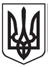 УКРАЇНАПІДТВЕРДЖЕННЯ,ЩО ЗАСВІДЧУЄ ВИДАЧУ ДИПЛОМА НА ПІДСТАВІ ПОЛОЖЕНЬ МІЖНАРОДНОЇ КОНВЕНЦІЇ ПРО ПІДГОТОВКУ І ДИПЛОМУВАННЯ МОРЯКІВ ТА НЕСЕННЯ ВАХТИ 1978 РОКУ, З ПОПРАВКАМИУряд України засвідчує, що диплом № ___________________, виданий _______________________________________________________________________________,який, як установлено, має належну кваліфікацію відповідно до положень правила_________ вищезгаданої Конвенції, з поправками, і здатний виконувати нижчеперелічені функції на вказаних рівнях з урахуванням будь-яких зазначених обмежень до ________________________________________________________________________________Власник цього підтвердження може працювати на  зазначеній нижче посаді або посадах,  відповідно до вимог Уряду України щодо визначення безпечного складу екіпажів суден:Підтвердження № ___________________ видано ______________________________________Дата народження власника диплома ____________Гербова печатка                                                                         ____________________	                                                                                                   (підпис власника диплома)Оригінал цього підтвердження повинен згідно з пунктом 11 правила I/2 Конвенції знаходитися на судні, доки його власник працює на цьому судні.					 зворотний бік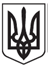 UKRAINEENDORSEMENT
ATTESTING THE ISSUE OF A CERTIFICATE 
UNDER THE PROVISIONS OF THE INTERNATIONAL CONVENTION
ON STANDARDS OF TRAINING, CERTIFICATION
AND WATCHKEEPING FOR SEAFARERS, 1978, AS AMENDEDThe Government of Ukraine certifies that Certificate № ________________,has been issued to______________________________________________________________________________, who has been found duly qualified in accordance with the provisions of regulation _____________________ of the above Convention, as amended, and has been found competent to perform the following functions, at the levels specified, subject to any limitations indicated until ___________________________________________________________The lawful holder of this endorsement may serve in the following capacity or capacities specified in the applicable safe manning requirements of the Administration:Endorsement №. __________________ issued  _______________________________________Date of birth of the holder of the certificate ________________________The original of this endorsement must be kept available in accordance with regulation I/2, paragraph 11 of the Convention while its holder is serving on a ship.ФУНКЦІЯРІВЕНЬОБМЕЖЕННЯ (ЗА НАЯВНОСТІ )ПОСАДАОБМЕЖЕННЯ (ЗА НАЯВНОСТІ )Фотографія власника диплома________________________________ (посада, власне ім’я, прізвище та                  підпис уповноваженої  посадової особи)Автентичність та дійсність цього документа відповідно до інформації у Державному реєстрі документів моряків можуть бути перевірені за допомогою унікального QR коду або електронною поштою _______.                                     Унікальний QR кодFUNCTIONLEVELLIMITATIONS APPLYING (IF ANY)CAPACITYLIMITATIONS APPLYING (IF ANY)Photograph of the holder of certificate______________________________________________
 (Capacity, full name and signature of the authorized official)Official Seal______________________________________________
 (Signature of the holder of the certificate)The authenticity and validity of this document, according to information of the State Register of Seafarers’ Documents can be verified by QR code or by e-mail.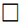  
Unique QR codeНачальник Управління морського та річкового транспорту             Ярослав ІЛЯСЕВИЧ